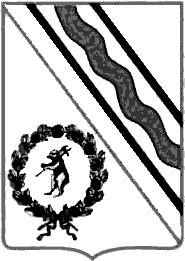 Муниципальный СоветТутаевского муниципального районаРЕШЕНИЕот 30.04.2015 № 100-гг. Тутаевпринято на заседанииМуниципального СоветаТутаевского муниципального района30.04.2015О внесении изменений в решениеМуниципального Совета Тутаевс-кого муниципального района от18.12.2014 №89-г «О бюджете Ту-таевского муниципального районана 2015 год и на плановый период 2016-2017 годов»В соответствии с Бюджетным кодексом Российской Федерации, Положением о бюджетном устройстве и бюджетном процессе в Тутаевском муниципальном районе, утвержденным решением Муниципального Совета Тутаевского муниципального района от 28.09.2012 №116-г, Муниципальный Совет Тутаевского муниципального районаРЕШИЛ: 1. Внести в решение Муниципального Совета Тутаевского муници-пального района от 18.12.2014 №89-г «О бюджете Тутаевского муници-пального района на 2015 год и на плановый период 2016-2017 годов» ( в действующей редакции) следующие изменения:- в пункте 1:  - слова «1774825403 рубля» заменить словами «1899662955 рублей»;- слова «1621229310 рублей» заменить словами «1774080084 рубля»;- слова «1778602763 рубля» заменить словами «1899662955 рублей»;- исключить абзац четвертый;- в пункте 2:  - слова «1260093404 рубля» заменить словами» 1232635240 рублей»;- слова «1104192404 рубля» заменить словами «1074864540рублей»;- цифры «1214911736» заменить цифрами «1216541390»;- слова «1050047736 рублей» заменить словами «1049752343 рубля»; - в пункте 4: - цифры «266313256» заменить цифрами «278593987»;- цифры «254977268» заменить цифрами «252523797»;- цифры «246166218» заменить цифрами «250547218»;- в пункте 5:  - слова «89939431 рубль» заменить словами «88656913 рублей»;- цифры «28222000» заменить цифрами «30091700»;- цифры «28556000» заменить цифрами «30471047»;- в пункте 14 слова «119789261 рубль» заменить словами «168039715 рублей»;- в пункте 15цифры «645560» заменить цифрами «652200»;- приложения  1,2,3,4,5,6,11,12,13,14,17,19  изложить соответственно в редакции приложений 1,2,3,4,5,6,7,8,9,10,11,12 к настоящему решению.  2. Опубликовать настоящее решение в Тутаевской массовой муниципальной газете «Берега».3. Контроль за исполнением настоящего решения возложить на пос- тоянную комиссию Муниципального Совета по бюджету, финансам и налоговой политике (Рудинская Ю.А.).4. Настоящее решение вступает в силу со дня его подписания. Председатель Муниципального Совета Тутаевского муниципального района                                          В.А.Кудричев Глава Тутаевского муниципального района                                          С.А.Левашовзаместитель директорадепартамента финансовадминистрации ТМР (исполнитель) 2-14-32  Соколова Надежда Вениаминовна ___________ _________                                                                                                подпись           датасогласовановедущий специалист-юрисконсультдепартамента финансов админист-рации ТМР                                         М.В.Ленский                    __________  ____________                                                                                                        подпись            датазаместитель Главы АдминистрацииТМР по финансовым вопросам       М.К.Новикова                   __________ ____________                                                                                                         подпись              датаначальник юридического отделаадминистративно-правовогоуправления Администрации ТМР  В.В.Коннов                   __________ ______________                                                                                                      подпись            датаначальник административно-правового управленияАдминистрации ТМР                       С.В.Балясникова          ____________ _____________                                                                                                        подпись              датапервый заместитель ГлавыАдминистрации ТМР                       Д.Р.Юнусов                 ____________ ______________                                                                                                        подпись              дата03-003МСЭлектронная копия сдана                                                     __________     _____________                                                                                                         подпись             датаспециальные отметкирассылкаМуниципальный Советдепартамент финансовМУ ИЦ «Берега»Отдел №6 Управления Федерального казначейства по Ярославской области